ФОТООТЧЕТ ФИЗКУЛЬТУРНОГО ЗАТЯНИЯ «НОЯБРЬ ВСТРЕЧАЕМ – ЗДОРОВЬЕ УКРЕПЛЯЕМ!» В РАЗНОВОЗРАСТНОЙ ГРУППЕ «СОЛНЫШКО»Цель: повышение интереса детей к занятиям по физической культуре, приобщение к здоровому образу жизни.Задачи: развивать все системы организма путем оптимизации физической нагрузки;Способствовать укреплению мышечного корсета, повышению двигательной активности и общей работоспособности;Воспитывать чувство ответственности за свое здоровье.Ход занятия:Вводная часть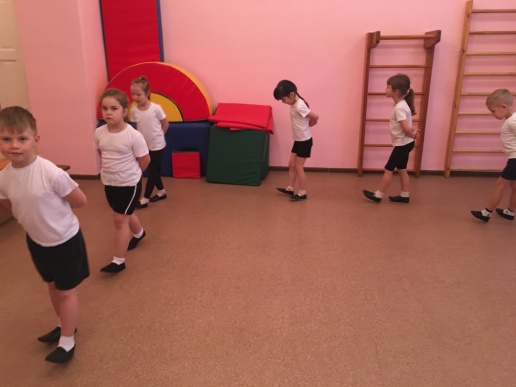 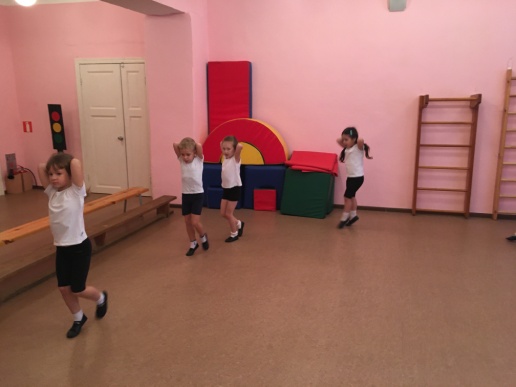 Ходьба на носочках, на пятках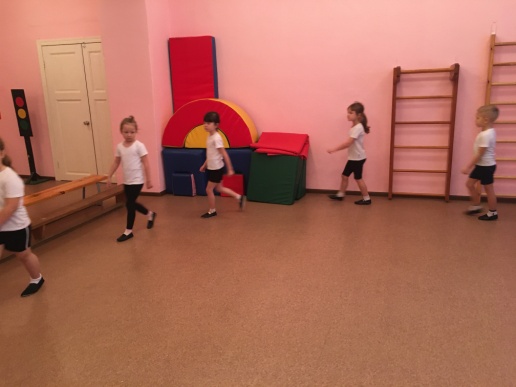 Оздоровительный бег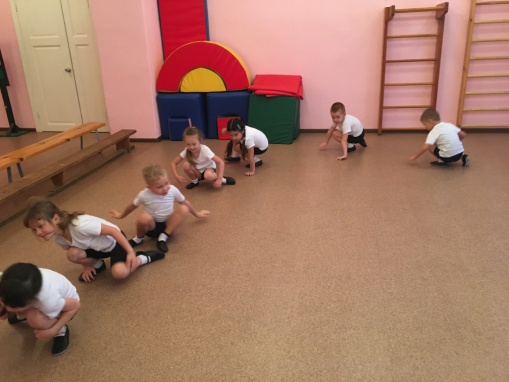 Ходьба «гусиным шагом»Основная часть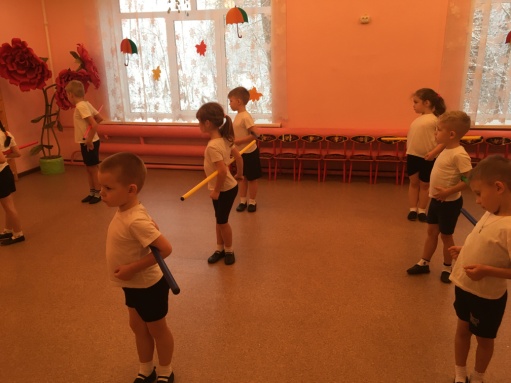 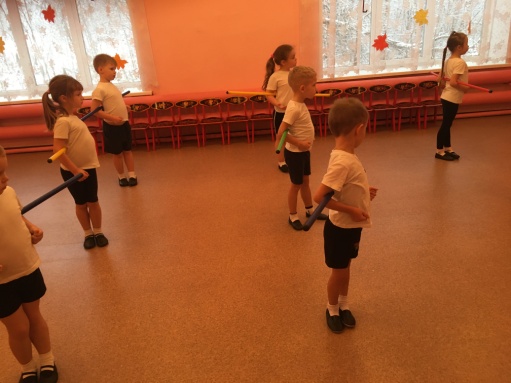 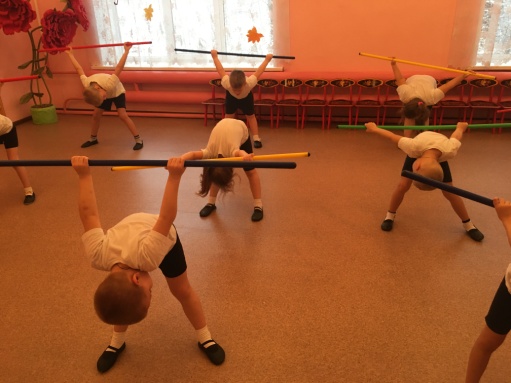 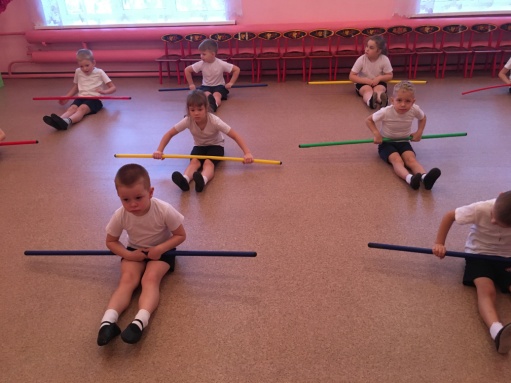 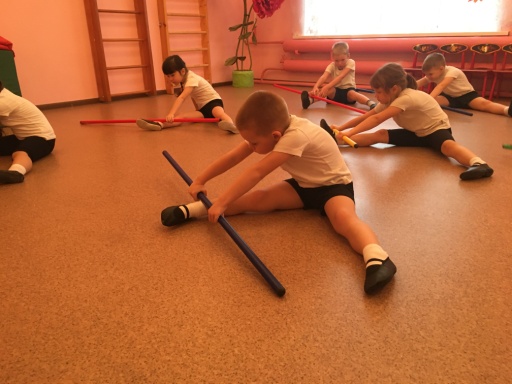 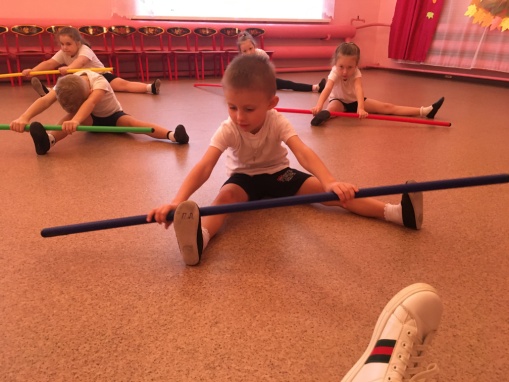 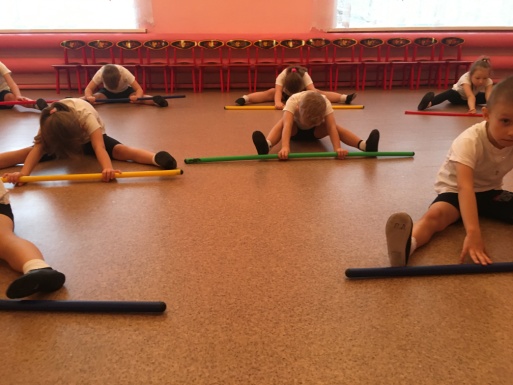 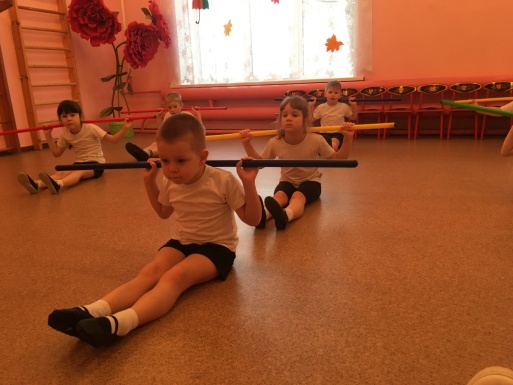 Общеразвивающие упражнения с гимнастическими палками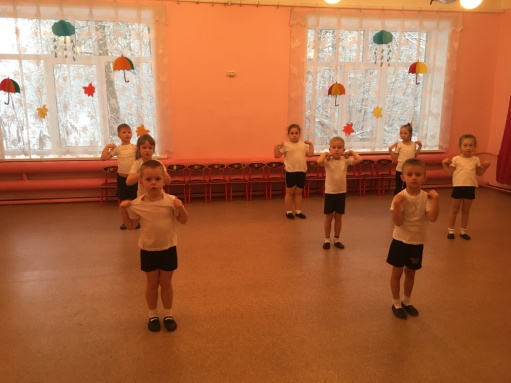 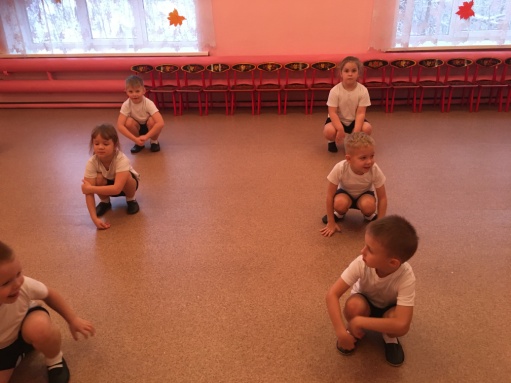 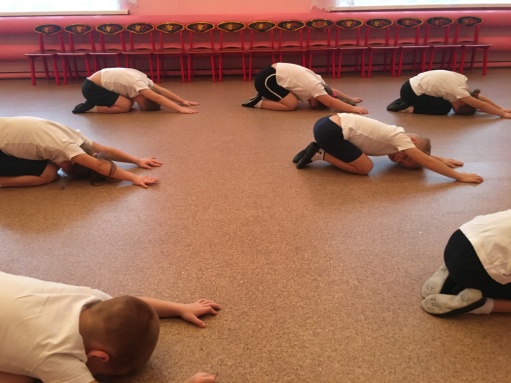 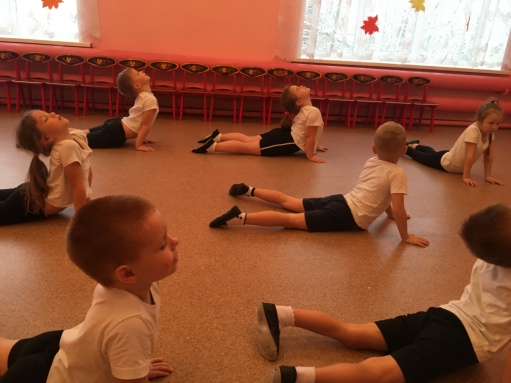 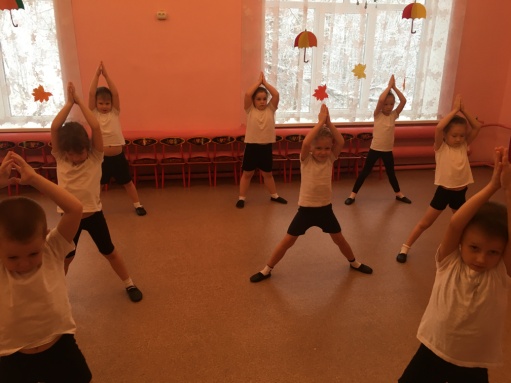 Основные виды движений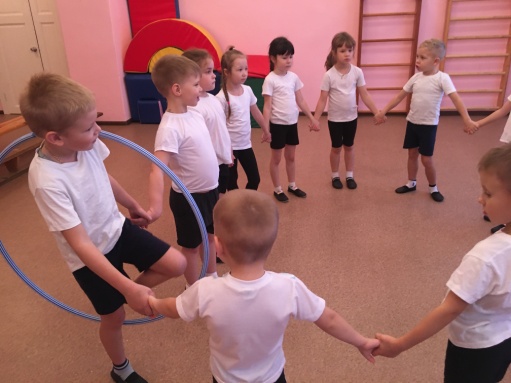 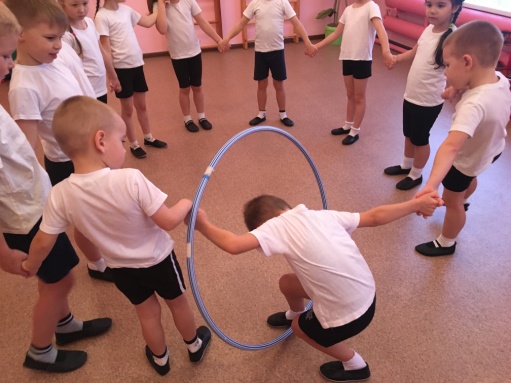 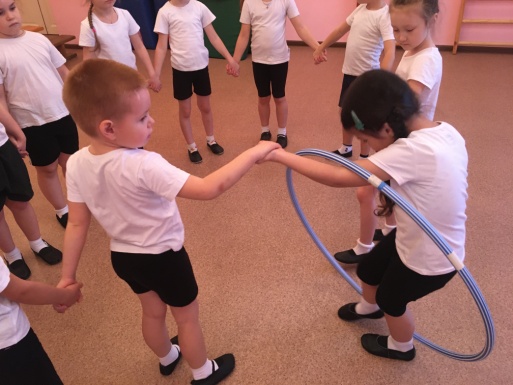 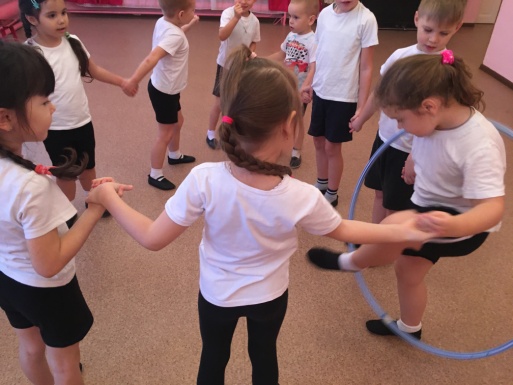 Игра малой подвижностиЗаключительная часть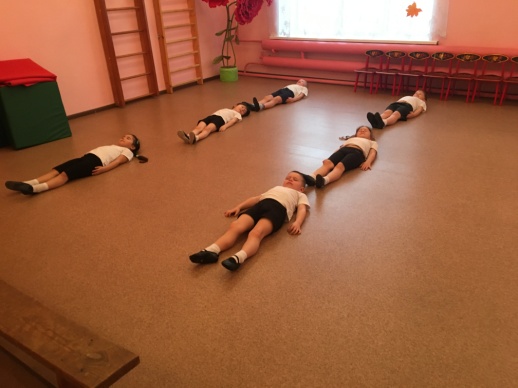 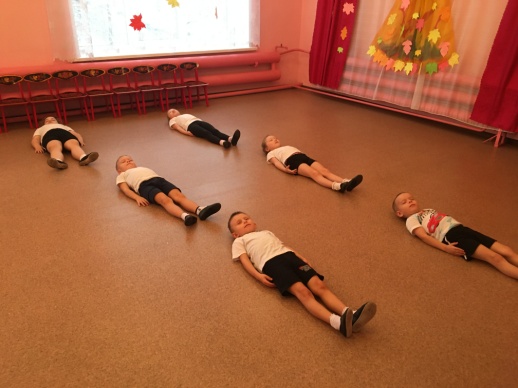 Релаксация